BEISPIEL KONSTRUKTION RFI-VORLAGE 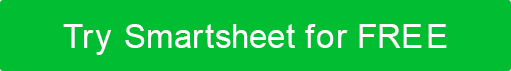 FirmennameFirmennameFirmennameFirmennameFirmennameIHR LOGOIHR LOGOIHR LOGOIHR LOGOIHR LOGOIHR LOGOIHR LOGOIHR LOGOIHR LOGO123 Hauptstraße123 Hauptstraße123 Hauptstraße123 Hauptstraße123 HauptstraßeIHR LOGOIHR LOGOIHR LOGOIHR LOGOIHR LOGOIHR LOGOIHR LOGOIHR LOGOIHR LOGOHamilton, OH 44416Hamilton, OH 44416Hamilton, OH 44416Hamilton, OH 44416Hamilton, OH 44416IHR LOGOIHR LOGOIHR LOGOIHR LOGOIHR LOGOIHR LOGOIHR LOGOIHR LOGOIHR LOGO(321) 456-7890(321) 456-7890(321) 456-7890(321) 456-7890(321) 456-7890IHR LOGOIHR LOGOIHR LOGOIHR LOGOIHR LOGOIHR LOGOIHR LOGOIHR LOGOIHR LOGOE-Mail-AdresseE-Mail-AdresseE-Mail-AdresseE-Mail-AdresseE-Mail-AdresseIHR LOGOIHR LOGOIHR LOGOIHR LOGOIHR LOGOIHR LOGOIHR LOGOIHR LOGOIHR LOGOAnsprechpartnerAnsprechpartnerAnsprechpartnerAnsprechpartnerAnsprechpartnerAUSKUNFTSERSUCHENAUSKUNFTSERSUCHENAUSKUNFTSERSUCHENAUSKUNFTSERSUCHENAUSKUNFTSERSUCHENAUSKUNFTSERSUCHENAUSKUNFTSERSUCHENAUSKUNFTSERSUCHENAUSKUNFTSERSUCHENPROJEKTNAMEPROJEKTNAMEPROJEKTNAMEPROJEKTNAMEPROJEKTNAMEPROJEKTNAMEPROJEKTNAMERFI-NUMMERRFI-NUMMERRFI-NUMMERRFI-NUMMERDATUM DER ANFRAGEDATUM DER ANFRAGEDATUM DER ANFRAGENeugestaltung des Front-Office von Cartman & AssociatesNeugestaltung des Front-Office von Cartman & AssociatesNeugestaltung des Front-Office von Cartman & AssociatesNeugestaltung des Front-Office von Cartman & AssociatesNeugestaltung des Front-Office von Cartman & AssociatesNeugestaltung des Front-Office von Cartman & AssociatesNeugestaltung des Front-Office von Cartman & AssociatesA1006A1006A1006A100600/00/000000/00/000000/00/0000PROJEKTSTANDORTPROJEKTSTANDORTPROJEKTSTANDORTPROJEKTSTANDORTPROJEKTSTANDORTPROJEKTSTANDORTPROJEKTSTANDORTPROJEKT-IDPROJEKT-IDPROJEKT-IDPROJEKT-IDZEICHNUNGS-IDZEICHNUNGS-IDZEICHNUNGS-ID1200 Pike Place, 1.  Etage1200 Pike Place, 1.  Etage1200 Pike Place, 1.  Etage1200 Pike Place, 1.  Etage1200 Pike Place, 1.  Etage1200 Pike Place, 1.  Etage1200 Pike Place, 1.  EtageR7-625A1R7-625A1R7-625A1R7-625A1A21A21A21RFI ÜBERSICHTRFI ÜBERSICHTRFI ÜBERSICHTRFI ÜBERSICHTRFI ÜBERSICHTRFI ÜBERSICHTRFI ÜBERSICHTREFERENZIERTER ABSCHNITT(E)REFERENZIERTER ABSCHNITT(E)REFERENZIERTER ABSCHNITT(E)REFERENZIERTER ABSCHNITT(E)REFERENZIERTER ABSCHNITT(E)REFERENZIERTER ABSCHNITT(E)REFERENZIERTER ABSCHNITT(E)Die Höhe und Breite der Rezeption in der Spezifikation stimmt nicht mit der ursprünglichen Anfrage übereinDie Höhe und Breite der Rezeption in der Spezifikation stimmt nicht mit der ursprünglichen Anfrage übereinDie Höhe und Breite der Rezeption in der Spezifikation stimmt nicht mit der ursprünglichen Anfrage übereinDie Höhe und Breite der Rezeption in der Spezifikation stimmt nicht mit der ursprünglichen Anfrage übereinDie Höhe und Breite der Rezeption in der Spezifikation stimmt nicht mit der ursprünglichen Anfrage übereinDie Höhe und Breite der Rezeption in der Spezifikation stimmt nicht mit der ursprünglichen Anfrage übereinDie Höhe und Breite der Rezeption in der Spezifikation stimmt nicht mit der ursprünglichen Anfrage übereinFig-1-Rezeption.jpgFig-1-Rezeption.jpgFig-1-Rezeption.jpgFig-1-Rezeption.jpgFig-1-Rezeption.jpgFig-1-Rezeption.jpgFig-1-Rezeption.jpgKOSTENVERÄNDERUNGKOSTENVERÄNDERUNGKOSTENVERÄNDERUNGKOSTENVERÄNDERUNGKOSTENVERÄNDERUNGKOSTENVERÄNDERUNGKOSTENVERÄNDERUNGZEITUMSTELLUNGZEITUMSTELLUNGZEITUMSTELLUNGZEITUMSTELLUNGZEITUMSTELLUNGZEITUMSTELLUNGZEITUMSTELLUNGKEINE ÄNDERUNGKEINE ÄNDERUNGKEINE ÄNDERUNGKEINE ÄNDERUNGKEINE ÄNDERUNGKEINE ÄNDERUNGXXKOSTENSTEIGERUNGKOSTENSTEIGERUNG 1.400 $ 1.400 $ 1.400 $XXZEITLICHER ZUWACHS Anzahl der Tage =  Anzahl der Tage = 11KOSTENSENKUNGKOSTENSENKUNG $  $  $ VERKÜRZUNG DER ZEIT Anzahl der Tage =  Anzahl der Tage = ANFRAGE / KLÄRUNG ERFORDERLICHANFRAGE / KLÄRUNG ERFORDERLICHANFRAGE / KLÄRUNG ERFORDERLICHANFRAGE / KLÄRUNG ERFORDERLICHANFRAGE / KLÄRUNG ERFORDERLICHANFRAGE / KLÄRUNG ERFORDERLICHANFRAGE / KLÄRUNG ERFORDERLICHANFRAGE / KLÄRUNG ERFORDERLICHANFRAGE / KLÄRUNG ERFORDERLICHANFRAGE / KLÄRUNG ERFORDERLICHANFRAGE / KLÄRUNG ERFORDERLICHANFRAGE / KLÄRUNG ERFORDERLICHANFRAGE / KLÄRUNG ERFORDERLICHANFRAGE / KLÄRUNG ERFORDERLICHAnfängliche Anfrage zum Aufbau des Schreibtisches: 63 "Bx32" Dx41 " HSpezifikation Abmessungen gelesen: 104 "Bx32" Dx41 " HAnfängliche Anfrage zum Aufbau des Schreibtisches: 63 "Bx32" Dx41 " HSpezifikation Abmessungen gelesen: 104 "Bx32" Dx41 " HAnfängliche Anfrage zum Aufbau des Schreibtisches: 63 "Bx32" Dx41 " HSpezifikation Abmessungen gelesen: 104 "Bx32" Dx41 " HAnfängliche Anfrage zum Aufbau des Schreibtisches: 63 "Bx32" Dx41 " HSpezifikation Abmessungen gelesen: 104 "Bx32" Dx41 " HAnfängliche Anfrage zum Aufbau des Schreibtisches: 63 "Bx32" Dx41 " HSpezifikation Abmessungen gelesen: 104 "Bx32" Dx41 " HAnfängliche Anfrage zum Aufbau des Schreibtisches: 63 "Bx32" Dx41 " HSpezifikation Abmessungen gelesen: 104 "Bx32" Dx41 " HAnfängliche Anfrage zum Aufbau des Schreibtisches: 63 "Bx32" Dx41 " HSpezifikation Abmessungen gelesen: 104 "Bx32" Dx41 " HAnfängliche Anfrage zum Aufbau des Schreibtisches: 63 "Bx32" Dx41 " HSpezifikation Abmessungen gelesen: 104 "Bx32" Dx41 " HAnfängliche Anfrage zum Aufbau des Schreibtisches: 63 "Bx32" Dx41 " HSpezifikation Abmessungen gelesen: 104 "Bx32" Dx41 " HAnfängliche Anfrage zum Aufbau des Schreibtisches: 63 "Bx32" Dx41 " HSpezifikation Abmessungen gelesen: 104 "Bx32" Dx41 " HAnfängliche Anfrage zum Aufbau des Schreibtisches: 63 "Bx32" Dx41 " HSpezifikation Abmessungen gelesen: 104 "Bx32" Dx41 " HAnfängliche Anfrage zum Aufbau des Schreibtisches: 63 "Bx32" Dx41 " HSpezifikation Abmessungen gelesen: 104 "Bx32" Dx41 " HAnfängliche Anfrage zum Aufbau des Schreibtisches: 63 "Bx32" Dx41 " HSpezifikation Abmessungen gelesen: 104 "Bx32" Dx41 " HAnfängliche Anfrage zum Aufbau des Schreibtisches: 63 "Bx32" Dx41 " HSpezifikation Abmessungen gelesen: 104 "Bx32" Dx41 " HNAME DER ERSUCHENDEN PARTEINAME DER ERSUCHENDEN PARTEINAME DER ERSUCHENDEN PARTEINAME DER ERSUCHENDEN PARTEINAME DER ERSUCHENDEN PARTEINAME DER ERSUCHENDEN PARTEIUNTERSCHRIFTUNTERSCHRIFTUNTERSCHRIFTUNTERSCHRIFTUNTERSCHRIFTDATUM DER ANFRAGEDATUM DER ANFRAGEDATUM DER ANFRAGEJoel RichardsonJoel RichardsonJoel RichardsonJoel RichardsonJoel RichardsonJoel Richardson00/00/000000/00/000000/00/0000ANTWORTANTWORTANTWORTANTWORTANTWORTANTWORTANTWORTANTWORTANTWORTANTWORTANTWORTANTWORTANTWORTANTWORTDie anfängliche Größe der Tischausbauanforderung ist korrekt: 63 "Bx32" Dx41 " HDie anfängliche Größe der Tischausbauanforderung ist korrekt: 63 "Bx32" Dx41 " HDie anfängliche Größe der Tischausbauanforderung ist korrekt: 63 "Bx32" Dx41 " HDie anfängliche Größe der Tischausbauanforderung ist korrekt: 63 "Bx32" Dx41 " HDie anfängliche Größe der Tischausbauanforderung ist korrekt: 63 "Bx32" Dx41 " HDie anfängliche Größe der Tischausbauanforderung ist korrekt: 63 "Bx32" Dx41 " HDie anfängliche Größe der Tischausbauanforderung ist korrekt: 63 "Bx32" Dx41 " HDie anfängliche Größe der Tischausbauanforderung ist korrekt: 63 "Bx32" Dx41 " HDie anfängliche Größe der Tischausbauanforderung ist korrekt: 63 "Bx32" Dx41 " HDie anfängliche Größe der Tischausbauanforderung ist korrekt: 63 "Bx32" Dx41 " HDie anfängliche Größe der Tischausbauanforderung ist korrekt: 63 "Bx32" Dx41 " HDie anfängliche Größe der Tischausbauanforderung ist korrekt: 63 "Bx32" Dx41 " HDie anfängliche Größe der Tischausbauanforderung ist korrekt: 63 "Bx32" Dx41 " HDie anfängliche Größe der Tischausbauanforderung ist korrekt: 63 "Bx32" Dx41 " HNAME DER ANTWORTENDEN PARTEINAME DER ANTWORTENDEN PARTEINAME DER ANTWORTENDEN PARTEINAME DER ANTWORTENDEN PARTEINAME DER ANTWORTENDEN PARTEINAME DER ANTWORTENDEN PARTEIUNTERSCHRIFTUNTERSCHRIFTUNTERSCHRIFTUNTERSCHRIFTUNTERSCHRIFTDATUM DER ANTWORTDATUM DER ANTWORTDATUM DER ANTWORTCalista SchultzCalista SchultzCalista SchultzCalista SchultzCalista SchultzCalista Schultz00/00/000000/00/000000/00/0000VERZICHTSERKLÄRUNGAlle Artikel, Vorlagen oder Informationen, die von Smartsheet auf der Website bereitgestellt werden, dienen nur als Referenz. Obwohl wir uns bemühen, die Informationen auf dem neuesten Stand und korrekt zu halten, geben wir keine Zusicherungen oder Gewährleistungen jeglicher Art, weder ausdrücklich noch stillschweigend, über die Vollständigkeit, Genauigkeit, Zuverlässigkeit, Eignung oder Verfügbarkeit in Bezug auf die Website oder die auf der Website enthaltenen Informationen, Artikel, Vorlagen oder zugehörigen Grafiken. Jegliches Vertrauen, das Sie auf solche Informationen setzen, erfolgt daher ausschließlich auf Ihr eigenes Risiko.